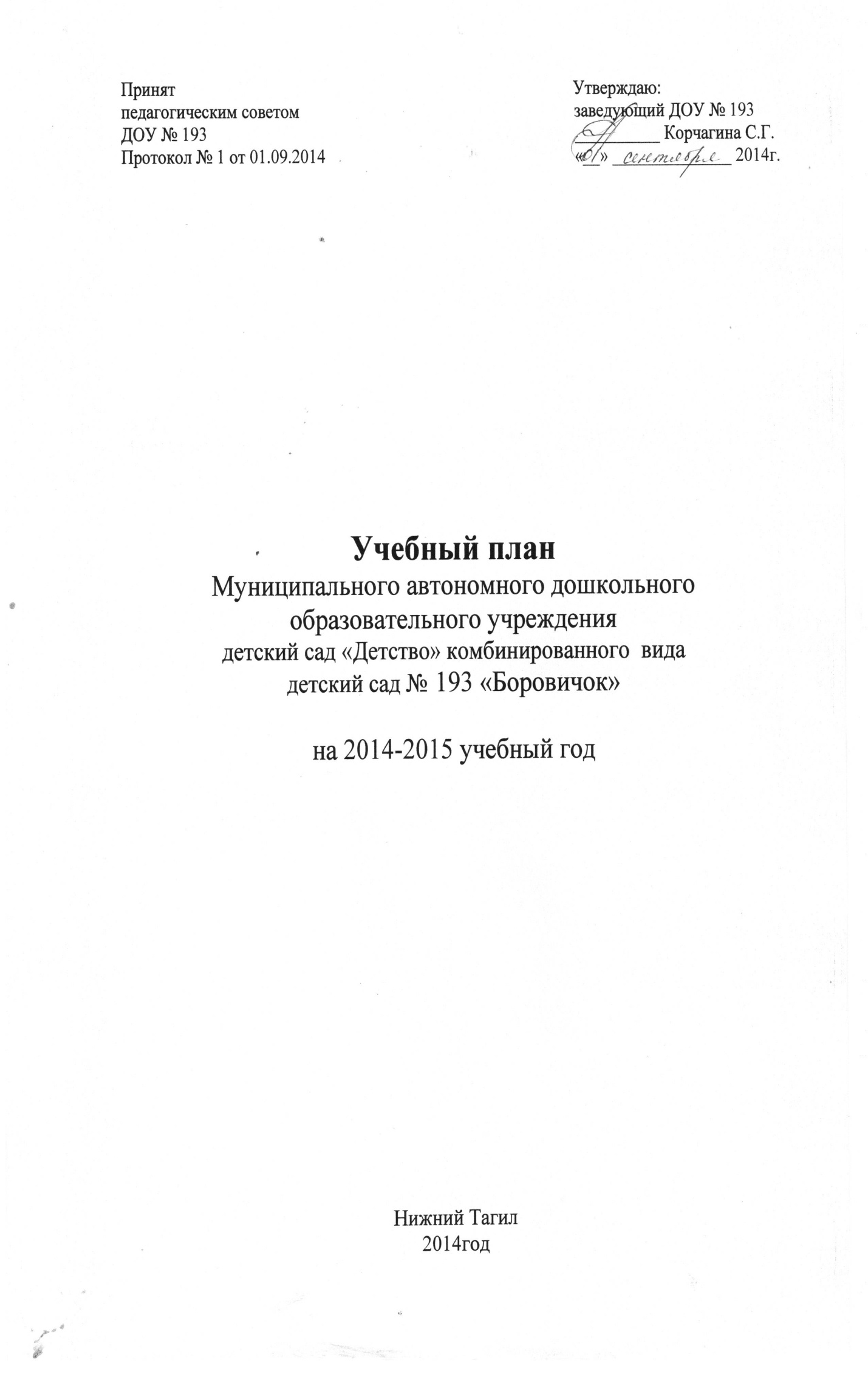 Пояснительная запискак учебному плану ДОУ № 193 Боровичок» Учебный план ДОУ составлен на основе «Примерной общеобразовательной  программы  дошкольного  образования «От рождения до школы» под ред. Н. Е. Вераксы, Т. С. Комаровой,  М. А.Васильевой с учётом следующих нормативно - правовых документов:- Федеральный закон от 29.12.2012г. № 273-ФЗ «Об образовании в Российской Федерации»;- Приказ Министерства образования и науки Российской Федерации от 30.08.2013 № 1014  «Об утверждении порядка организации и осуществления образовательной деятельности по основным общеобразовательным программам - образовательным программам дошкольного образования»;- Санитарно-эпидемиологические правила и нормативы СанПиН 2.4.1.3049-13 «Санитарно-эпидемиологические требования к устройству, содержанию и организации режима работы дошкольных образовательных учреждений» от 13.05.2013г.;- Приказ Министерства образования и науки Российской Федерации от 17.10.2013 № 1155 «Об утверждении  федерального государственного стандарта   дошкольного образования»;-Письмо  «Комментарии к ФГОС дошкольного образования» Министерства образования и науки Российской Федерации от 28.02.2014 г. № 08-249 Учебный план является нормативным актом, устанавливающим перечень образовательных областей и объём учебного времени, отводимого на проведение организованной образовательной деятельности. Учебный план – это также комплексное решение задач, обеспечивающих развитие личности детей в различных видах общения и деятельности с учетом их возрастных, индивидуальных психологических, физиологических особенностях и решающий задачи по охране жизни и укрепления здоровья детей, их всестороннее воспитание и развитие на основе организации разнообразных видов детской деятельности.         Учебный год начинается с 1 сентября и заканчивается 31 мая. Детский сад работает в режиме пятидневной рабочей недели, длительность пребывания детей в детском саду составляет 12 часов - с 07.00 до 19.00.В ДОУ функционирует 11 групп, укомплектованных в соответствии с возрастными нормами, из которых:1 младшая группа с 2 лет до 3 лет - 2 группы;2 младшая группа с 3 лет до 4 лет - 2 группы;средняя группа с 4 лет до 5 лет - 3 группы;старшая группа с 5 лет до 6 лет - 2 группы;подготовительная группа с 6 лет до 7 лет - 2 группы.                         В структуре учебного плана выделяются инвариантная и вариативная часть. Инвариантная  часть обеспечивает выполнение обязательной части основной общеобразовательной программы дошкольного образования (составляет не менее 60 % от общего нормативного времени, отводимого на освоение основной образовательной программы дошкольного образования).       Содержание педагогической работы по освоению детьми образовательных областей "Физическое развитие", "Познавательное развитие", "Социально-коммуникативное развитие", "Художественно-эстетическое развитие", «Речевое развитие»  входят в расписание образовательной деятельности, реализуются как в обязательной части, так и части, формируемой участниками образовательного процесса, и отражены в календарно-тематическом планировании.Каждая образовательная область включает в себя содержательные модули. Область «Познавательное развитие» содержит следующие модули: развитие познавательно-исследовательской деятельности, приобщение к социальным ценностям, ознакомление с миром природы и формирование элементарных математических представлений. Область «Социально-коммуникативное развитие» - ребенок в семье и обществе, патриотическое воспитание, самообслуживание, трудовое воспитание и формирование основ безопасности. Область «Речевое развитие» - развитие речи и приобщение к художественной литературе. Область «Художественно-эстетическое развитие» - приобщение к искусству, изобразительная деятельность, конструирование и музыкальная деятельность. Область «Физическое развитие» - формирование начальных представлений о здоровом образе жизни и физическая культура.Реализация учебного плана предполагает интеграцию образовательных областей в соответствии с возрастными особенностями и возможностями детей. Такой подход позволяет осуществлять принцип вариативности, позволяет формировать более универсальные предпосылки учебной деятельности дошкольников, овладевать самостоятельно усвоенными знаниями и способами решения задач и проблем.  При составлении учебного плана учитывались следующие принципы:принцип развивающего образования, целью которого является развитие ребенка;       принцип научной обоснованности и практической применимости;      принцип соответствия критериям полноты, необходимости и достаточности;     принцип обеспечения единства воспитательных, развивающих и обучающих целей и задач процесса образования дошкольников, в процессе реализации которых формируются знания, умения, навыки, которые имеют непосредственное отношение к развитию дошкольников;принцип интеграции непосредственно образовательных областей в соответствии с возрастными возможностями и особенностями воспитанников, спецификой и возможностями образовательных областей;комплексно-тематический принцип построения образовательного процесса;       решение программных образовательных задач в совместной деятельности взрослого и    детей и самостоятельной деятельности детей не только в рамках образовательной деятельности, но и при проведении режимных моментов в соответствии со спецификой дошкольного образования;построение образовательного процесса с учетом возрастных  особенностей дошкольников, используя разные формы работы.Учебный план позволяет использовать принцип дифференциации и вариативности, а также обеспечивает своевременное познавательное, социальное и личностное развитие ребенка на каждом возрастном этапе его жизни.Организация жизнедеятельности ДОУ № 193 предусматривает, как организованные педагогами совместно с детьми (организованная образовательная деятельность, развлечения, кружки) формы детской деятельности, так и самостоятельную деятельность детей. Режим дня и сетка занятий соответствуют виду и направлению ДОУ.Парциальные программы являются дополнением к Примерной основной общеобразовательной программе дошкольного образования «От рождения до школы» под редакцией Н.Е. Вераксы, Т.С. Комаровой, М.А.Васильевой  и составляют не более 40% от общей учебной нагрузки.Парциальные программы:Л.И.Пензулаева. Физкультурные  занятия с детьми 2 – 7 лет. Программа         и методические рекомендации/ М, Мозаика – Синтез, 2009Стеркина Р. Б. Князева О. Л., Основы безопасности детей          дошкольного возраста.К.Ю.Белая. Как обеспечить безопасность дошкольников./ М., 2004Программа «Здоровье» (автор Алямовская В.Г.)Воспитательно-образовательный процесс в ДОУ строится  в соответствии СанПиН  2.4.1.3049 - 13; утвержденный Постановлением главного санитарного врача РФ от 15 мая 2013 г.  № 26.Режим соответствует возрастным особенностям детей и способствует их гармоничному развитию, а так  же социальному заказу родителей. Основу режима составляет точно установленный распорядок сна и бодрствования, приемов пищи, гигиенических и оздоровительных процедур, организованной образовательной деятельности, прогулок  и самостоятельной деятельности детей, учитывающий физиологические потребности и физические возможности детей определенного возраста: - на самостоятельную деятельность детей 3 - 7 лет (игры, подготовка к образовательной деятельности, личная гигиена) в режиме дня должно отводиться не менее 3 - 4 часов;- для детей раннего возраста от 1,5 до 3 лет длительность образовательной деятельности не должна превышать 10 мин. Допускается осуществлять образовательную деятельность в первую и во вторую половину дня (по 8 - 10 минут);- продолжительность образовательной деятельности для детей от 3 до 4-х лет - не более 15 минут, для детей от 4-х до 5-ти лет - не более 20 минут, для детей от 5 до 6-ти лет - не более 25 минут, а для детей от 6-ти до 7-ми лет - не более 30 минут;- максимально допустимый объем образовательной нагрузки в первой половине дня в младшей и средней группах не превышает 30 и 40 минут соответственно, а в старшей и подготовительной - 45 минут и 1,5 часа соответственно. В середине времени, отведенного на организованную образовательную деятельность, проводят физкультурные минутки. Перерывы между периодами образовательной деятельности - не менее 10 минут;- образовательная деятельность с детьми старшего дошкольного возраста может осуществляться во второй половине дня после дневного сна. Ее продолжительность должна составлять не более 25 - 30 минут в день. В середине непосредственно образовательной деятельности статического характера проводятся физкультурные минутки.В середине года (январь) для детей организовываются  недельные каникулы, во время которых проводится образовательная деятельность только эстетически-оздоровительного цикла (музыкальная, двигательная, художественно-изобразительная). В летний период образовательная деятельность не  проводится (проводятся спортивные и подвижные игры, экскурсии, спортивные праздники и развлечения, а также увеличивается продолжительность прогулок).Учебный план ДОУ № 193 на 2014-2015 учебный годосновной образовательной программы дошкольного образования в группах общеразвивающей направленностиПлан организованной образовательной деятельности с детьмиПримечание. Игровая деятельность, восприятие художественной литературы и фольклора, самообслуживание и элементарный бытовой труд, а также формирование основ безопасности жизнедеятельности осуществляется в ходе образовательной деятельности с детьми в режимных моментах и самостоятельной деятельности детей.Учебный план МАДОУ № 193 на 2014-2015 учебный годосновной образовательной программы дошкольного образования в группах общеразвивающей направленностиПлан организованной образовательной деятельности с детьми раннего возраста (3-й  год жизни)Примечание. Самообслуживание и действия с бытовыми предметами - орудиями организуется в ходе режимных моментов и самостоятельной деятельности детей.Виды деятельности детейКоличество часов в неделю (минуты/кол-во периодов)Количество часов в неделю (минуты/кол-во периодов)Количество часов в неделю (минуты/кол-во периодов)Количество часов в неделю (минуты/кол-во периодов)Виды деятельности детей4-й год жизни5-й год жизни6-й год жизни7-й год жизниОбязательная часть образовательной программыОбязательная часть образовательной программыОбязательная часть образовательной программыОбязательная часть образовательной программыОбязательная часть образовательной программыПознавательно-исследовательская деятельность30 мин (2) 40 мин (2)50 мин (2)90 мин (3)Коммуникативная деятельность15 мин (1)20 мин (1)50 мин (2)90мин (3)Изобразительная деятельность:  рисование /лепка / аппликация  15 мин (1)(через неделю)20 мин (1)(через неделю)50 мин (2)(через неделю)60 мин (2)Конструирование / художественный труд15 мин (1)(через неделю)20 мин (1)(через неделю)25 мин (1)(через неделю)60 мин (2)Музыкальная деятельность30 мин  (2)40 мин (2)50 мин (2) 60 мин (2)Двигательная  деятельность45 мин  (3)60 мин (3)75 мин (3) 90 мин (3)Итого в обязательной части10(150 мин.)10(200 мин.)12 (300 мин.)15 (450 мин.)Часть, формируемая участниками образовательных отношенийЧасть, формируемая участниками образовательных отношенийЧасть, формируемая участниками образовательных отношенийЧасть, формируемая участниками образовательных отношенийЧасть, формируемая участниками образовательных отношенийДвигательная деятельностьКружок «Здоровячок»25 мин (1)30 мин (1)Двигательная деятельностьКружок «Тропинка здоровья»25 мин (1)30 мин (1)Итого  в части, формируемой участниками образовательного процесса50 мин (2)60 мин (2)Максимальный объем образовательной нагрузки в непосредственно образовательной деятельности детей 150 мин (10)200 мин (10)350 мин (14) 510 мин (17)Вид деятельности детейКоличество часов в неделю (минуты/кол-во периодов)Предметная деятельность и игры с составными и динамическими игрушками20 мин (2)Экспериментирование с материалами и веществами20 мин (2)Общение20 мин (2)Восприятие смысла музыки, сказок, стихов, рассматривание картинок20 мин (2)Двигательная активность 20 мин (2)  Итого: 100 мин (10)  Максимально допустимый объем образовательной нагрузки100 мин (10)